الاسمالكلية المتقدم عليهاالقسم ملاحظات مهمة: الرجاء طباعة الأوراق المرفقة وتوقيعها وأثبات التاريخ وإرفاق كافة المسـتـنـدات التالية.الرجاء إرفاق هذه الورقة في الصفحة الأولى في الملف مع طباعة أسم المتقدم والكلية والقسم أعلاه.الرجاء إرفاق جميع الأوراق المطلوبة بالترتيب المذكور أدناه في ملف وجه شفاف (انظر الصورة).ملاحظات مهمة: الرجاء طباعة الأوراق المرفقة وتوقيعها وأثبات التاريخ وإرفاق كافة المسـتـنـدات التالية.الرجاء إرفاق هذه الورقة في الصفحة الأولى في الملف مع طباعة أسم المتقدم والكلية والقسم أعلاه.الرجاء إرفاق جميع الأوراق المطلوبة بالترتيب المذكور أدناه في ملف وجه شفاف (انظر الصورة).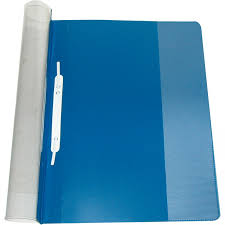 عـدد (2) صورة شمسية ملونة حديثة مقاس 4×3 سم2.عـدد (2) صورة شمسية ملونة حديثة مقاس 4×3 سم2.استمارة الطلب (مرفق). استمارة الطلب (مرفق). السيرة الذاتية (مرفق).السيرة الذاتية (مرفق).رسائل تزكيـة (أن وجدت).رسائل تزكيـة (أن وجدت).القبول الأكاديمي غير المشروط ومعتمد من الجهة الرسمية المانحة وصالح للالتحاق بعد انتهاء فترة الإعلان وذلك لدراسة الماجستير أو الدكتوراة من جامعة معتمدة لغرض الابتعاث من الكلية والقسم العلمي المعني بجامعة الكويت.  مع أرفاق نسخة معتمدة من ترجمة القبول الأكاديمي (إذا كانت ليست باللغة العربية أو الإنجليزية) الى اللغة العربية او الإنجليزية.       القبول الأكاديمي غير المشروط ومعتمد من الجهة الرسمية المانحة وصالح للالتحاق بعد انتهاء فترة الإعلان وذلك لدراسة الماجستير أو الدكتوراة من جامعة معتمدة لغرض الابتعاث من الكلية والقسم العلمي المعني بجامعة الكويت.  مع أرفاق نسخة معتمدة من ترجمة القبول الأكاديمي (إذا كانت ليست باللغة العربية أو الإنجليزية) الى اللغة العربية او الإنجليزية.       نسخة من معادلة الشهادة (البكالوريوس /الماجستير) من الجهة المعنية بدولة الكويت (أحضار الأصل أو طبق الأصل للمطابقة وعدم إرفاقها في الملف).نسخة من معادلة الشهادة (البكالوريوس /الماجستير) من الجهة المعنية بدولة الكويت (أحضار الأصل أو طبق الأصل للمطابقة وعدم إرفاقها في الملف).نسخة من شهادة التخرج (البكالوريوس /الماجستير) مصدقة (أحضار الأصل أو طبق الأصل للمطابقة وعدم إرفاقها في الملف).نسخة من شهادة التخرج (البكالوريوس /الماجستير) مصدقة (أحضار الأصل أو طبق الأصل للمطابقة وعدم إرفاقها في الملف).نسخة من كشف الدرجات النهائي (البكالوريوس /الماجستير) مصدقة وذلك لجميع الجامعات والمعاهد التي تم الالتحاق بها (أحضار الأصل أو طبق الأصل للمطابقة وعدم إرفاقها في الملف).نسخة من كشف الدرجات النهائي (البكالوريوس /الماجستير) مصدقة وذلك لجميع الجامعات والمعاهد التي تم الالتحاق بها (أحضار الأصل أو طبق الأصل للمطابقة وعدم إرفاقها في الملف).تعبئة استمارة حساب المعدل العام لشهادة البكالوريوس لغير خريجي جامعة الكويت، مع وضع الاستمارة كاملة والمستندات المطلوبة في فلاش ميموري مرفقًا بالطلب.تعبئة استمارة حساب المعدل العام لشهادة البكالوريوس لغير خريجي جامعة الكويت، مع وضع الاستمارة كاملة والمستندات المطلوبة في فلاش ميموري مرفقًا بالطلب.تقديم ما يثبت أن جميع مراحل الدراسة بالانتظام والتفرغ الدراسي الكامل والإقامة المتصلة في بلد الدراسة وحسب شروط الإعلان. تقديم ما يثبت أن جميع مراحل الدراسة بالانتظام والتفرغ الدراسي الكامل والإقامة المتصلة في بلد الدراسة وحسب شروط الإعلان. نسخة من الإجازة الدراسية للموظف من ديوان الخدمة المدنية / الجهة المعنية بدولة الكويت.نسخة من الإجازة الدراسية للموظف من ديوان الخدمة المدنية / الجهة المعنية بدولة الكويت.كتاب إقرار عدد 2 نسخة (مرفق).كتاب إقرار عدد 2 نسخة (مرفق).كتاب إقرار الكفيل المتضامن عدد 2 نسخة (مرفق).كتاب إقرار الكفيل المتضامن عدد 2 نسخة (مرفق).عدد 1 نسخة لكل من (البطاقة المدنية – الجنسية – الجواز – شهادة الميلاد-الخدمة الوطنية العسكرية) لمقدم الطلب.عدد 1 نسخة لكل من (البطاقة المدنية – الجنسية – الجواز – شهادة الميلاد-الخدمة الوطنية العسكرية) لمقدم الطلب.عدد 1 نسخة لكل من (البطاقة المدنية – الجنسية - شهادة راتب صالحة) للكفيل المتضامن.عدد 1 نسخة لكل من (البطاقة المدنية – الجنسية - شهادة راتب صالحة) للكفيل المتضامن.إرفاق ما يثبت المهمات العلمية والمؤتمرات والأبحاث المنشورة والدورات والجوائز العلمية وشهادات الخبرة والاختبارات المطلوبة حسب الشروط الخاصة للكلية والقسم المعني.إرفاق ما يثبت المهمات العلمية والمؤتمرات والأبحاث المنشورة والدورات والجوائز العلمية وشهادات الخبرة والاختبارات المطلوبة حسب الشروط الخاصة للكلية والقسم المعني.صورة شخصيةصورة شخصيةاستمارة الطلبالبيانات الشخصيةاستمارة الطلبالبيانات الشخصيةاستمارة الطلبالبيانات الشخصيةاستمارة الطلبالبيانات الشخصيةاستمارة الطلبالبيانات الشخصيةاستمارة الطلبالبيانات الشخصيةاستمارة الطلبالبيانات الشخصيةاستمارة الطلبالبيانات الشخصيةاستمارة الطلبالبيانات الشخصيةاستمارة الطلبالبيانات الشخصيةاستمارة الطلبالبيانات الشخصيةاستمارة الطلبالبيانات الشخصيةاستمارة الطلبالبيانات الشخصيةاستمارة الطلبالبيانات الشخصيةاستمارة الطلبالبيانات الشخصيةاستمارة الطلبالبيانات الشخصيةاستمارة الطلبالبيانات الشخصيةاستمارة الطلبالبيانات الشخصيةاستمارة الطلبالبيانات الشخصيةاستمارة الطلبالبيانات الشخصيةاستمارة الطلبالبيانات الشخصيةاستمارة الطلبالبيانات الشخصيةاستمارة الطلبالبيانات الشخصيةاستمارة الطلبالبيانات الشخصيةاستمارة الطلبالبيانات الشخصيةاستمارة الطلبالبيانات الشخصيةاستمارة الطلبالبيانات الشخصيةالاسم (الاسم الرباعي)الاسم (الاسم الرباعي)الرقم المدنيالرقم المدنيتاريخ الميلادتاريخ الميلاداليوماليوماليومالشهرالشهرالشهرالسنةالسنةرقم التلفونرقم التلفونالمؤهلات العلمية الحاصل عليها بعد الثانوية العامةالمؤهلات العلمية الحاصل عليها بعد الثانوية العامةالمؤهلات العلمية الحاصل عليها بعد الثانوية العامةالمؤهلات العلمية الحاصل عليها بعد الثانوية العامةالمؤهلات العلمية الحاصل عليها بعد الثانوية العامةالمؤهلات العلمية الحاصل عليها بعد الثانوية العامةالمؤهلات العلمية الحاصل عليها بعد الثانوية العامةالمؤهلات العلمية الحاصل عليها بعد الثانوية العامةالمؤهلات العلمية الحاصل عليها بعد الثانوية العامةالمؤهلات العلمية الحاصل عليها بعد الثانوية العامةالمؤهلات العلمية الحاصل عليها بعد الثانوية العامةالمؤهلات العلمية الحاصل عليها بعد الثانوية العامةالمؤهلات العلمية الحاصل عليها بعد الثانوية العامةالمؤهلات العلمية الحاصل عليها بعد الثانوية العامةالمؤهلات العلمية الحاصل عليها بعد الثانوية العامةالمؤهلات العلمية الحاصل عليها بعد الثانوية العامةالمؤهلات العلمية الحاصل عليها بعد الثانوية العامةالمؤهلات العلمية الحاصل عليها بعد الثانوية العامةالمؤهلات العلمية الحاصل عليها بعد الثانوية العامةالمؤهلات العلمية الحاصل عليها بعد الثانوية العامةالمؤهلات العلمية الحاصل عليها بعد الثانوية العامةالمؤهلات العلمية الحاصل عليها بعد الثانوية العامةالمؤهلات العلمية الحاصل عليها بعد الثانوية العامةالمؤهلات العلمية الحاصل عليها بعد الثانوية العامةالمؤهلات العلمية الحاصل عليها بعد الثانوية العامةالمؤهلات العلمية الحاصل عليها بعد الثانوية العامةالمؤهلات العلمية الحاصل عليها بعد الثانوية العامةالمؤهلات العلمية الحاصل عليها بعد الثانوية العامةالمؤهلات العلمية الحاصل عليها بعد الثانوية العامةالبياناتالبياناتالبكالوريوس أو الليسانسالبكالوريوس أو الليسانسالبكالوريوس أو الليسانسالبكالوريوس أو الليسانسالبكالوريوس أو الليسانسالبكالوريوس أو الليسانسالبكالوريوس أو الليسانسالبكالوريوس أو الليسانسالبكالوريوس أو الليسانسالبكالوريوس أو الليسانسالبكالوريوس أو الليسانسالبكالوريوس أو الليسانسالبكالوريوس أو الليسانسالبكالوريوس أو الليسانسالبكالوريوس أو الليسانسالماجستير   الماجستير   الماجستير   الماجستير   الماجستير   الماجستير   الماجستير   الماجستير   الماجستير   الماجستير   الماجستير   الماجستير   التخصص التخصص المعدل العامالمعدل العاممعدل التخصصمعدل التخصصاسم الجامعةاسم الجامعةالمدينةالمدينةالدولةالدولةتاريخ الحصول على المؤهلتاريخ الحصول على المؤهلبيانات التقدم لوظيفة معيد البعثةبيانات التقدم لوظيفة معيد البعثةبيانات التقدم لوظيفة معيد البعثةبيانات التقدم لوظيفة معيد البعثةبيانات التقدم لوظيفة معيد البعثةبيانات التقدم لوظيفة معيد البعثةبيانات التقدم لوظيفة معيد البعثةبيانات التقدم لوظيفة معيد البعثةبيانات التقدم لوظيفة معيد البعثةبيانات التقدم لوظيفة معيد البعثةبيانات التقدم لوظيفة معيد البعثةبيانات التقدم لوظيفة معيد البعثةبيانات التقدم لوظيفة معيد البعثةبيانات التقدم لوظيفة معيد البعثةبيانات التقدم لوظيفة معيد البعثةبيانات التقدم لوظيفة معيد البعثةبيانات التقدم لوظيفة معيد البعثةبيانات التقدم لوظيفة معيد البعثةبيانات التقدم لوظيفة معيد البعثةبيانات التقدم لوظيفة معيد البعثةبيانات التقدم لوظيفة معيد البعثةبيانات التقدم لوظيفة معيد البعثةبيانات التقدم لوظيفة معيد البعثةبيانات التقدم لوظيفة معيد البعثةبيانات التقدم لوظيفة معيد البعثةبيانات التقدم لوظيفة معيد البعثةبيانات التقدم لوظيفة معيد البعثةبيانات التقدم لوظيفة معيد البعثةبيانات التقدم لوظيفة معيد البعثةالمؤهل المطلوب الحصول عليهالمؤهل المطلوب الحصول عليه   ماجستير ودكتوراه   ماجستير ودكتوراه   ماجستير ودكتوراه   ماجستير ودكتوراه   ماجستير ودكتوراه   ماجستير ودكتوراه   ماجستير ودكتوراه   ماجستير ودكتوراه   ماجستير ودكتوراه   ماجستير ودكتوراه   ماجستير ودكتوراه   ماجستير ودكتوراه   ماجستير ودكتوراه   ماجستير ودكتوراه   ماجستير ودكتوراه دكتوراه فقط   دكتوراه فقط   دكتوراه فقط   دكتوراه فقط   دكتوراه فقط   دكتوراه فقط   دكتوراه فقط           إكلينيكي            إكلينيكي            إكلينيكي            إكلينيكي            إكلينيكي   الكلية والقسم الذي ترغب فيه وبحسب المذكور في الإعلانالكلية والقسم الذي ترغب فيه وبحسب المذكور في الإعلانالكليــة (كلية واحدة فقط):الكليــة (كلية واحدة فقط):الكليــة (كلية واحدة فقط):الكليــة (كلية واحدة فقط):الكليــة (كلية واحدة فقط):الكليــة (كلية واحدة فقط):الكليــة (كلية واحدة فقط):الكليــة (كلية واحدة فقط):الكليــة (كلية واحدة فقط):الكليــة (كلية واحدة فقط):الكليــة (كلية واحدة فقط):الكليــة (كلية واحدة فقط):الكليــة (كلية واحدة فقط):الكليــة (كلية واحدة فقط):الكليــة (كلية واحدة فقط):القســـم (قسم واحد فقط):القســـم (قسم واحد فقط):القســـم (قسم واحد فقط):القســـم (قسم واحد فقط):القســـم (قسم واحد فقط):القســـم (قسم واحد فقط):القســـم (قسم واحد فقط):القســـم (قسم واحد فقط):القســـم (قسم واحد فقط):القســـم (قسم واحد فقط):القســـم (قسم واحد فقط):القســـم (قسم واحد فقط):التخصص الدقيق الذي ترغب فيه وبحسب المذكور في الإعلان التخصص الدقيق الذي ترغب فيه وبحسب المذكور في الإعلان 1-      1-      1-      1-      1-      1-      1-      1-      1-      1-      1-      1-      1-      1-      1-      2-      2-      2-      2-      2-      2-      2-      2-      2-      2-      2-      2-      التخصص الدقيق الذي ترغب فيه وبحسب المذكور في الإعلان التخصص الدقيق الذي ترغب فيه وبحسب المذكور في الإعلان 3-      3-      3-      3-      3-      3-      3-      3-      3-      3-      3-      3-      3-      3-      3-      4-      4-      4-      4-      4-      4-      4-      4-      4-      4-      4-      4-      القبول الأكاديمي (مدون به توقيع الجهة الرسمية المانحة ومن جامعة معتمدة لغرض الابتعاث من الكلية والقسم العلمي المعني وصالح للالتحاق بعد انتهاء فترة الإعلان)القبول الأكاديمي (مدون به توقيع الجهة الرسمية المانحة ومن جامعة معتمدة لغرض الابتعاث من الكلية والقسم العلمي المعني وصالح للالتحاق بعد انتهاء فترة الإعلان)القبول الأكاديمي (مدون به توقيع الجهة الرسمية المانحة ومن جامعة معتمدة لغرض الابتعاث من الكلية والقسم العلمي المعني وصالح للالتحاق بعد انتهاء فترة الإعلان)القبول الأكاديمي (مدون به توقيع الجهة الرسمية المانحة ومن جامعة معتمدة لغرض الابتعاث من الكلية والقسم العلمي المعني وصالح للالتحاق بعد انتهاء فترة الإعلان)القبول الأكاديمي (مدون به توقيع الجهة الرسمية المانحة ومن جامعة معتمدة لغرض الابتعاث من الكلية والقسم العلمي المعني وصالح للالتحاق بعد انتهاء فترة الإعلان)القبول الأكاديمي (مدون به توقيع الجهة الرسمية المانحة ومن جامعة معتمدة لغرض الابتعاث من الكلية والقسم العلمي المعني وصالح للالتحاق بعد انتهاء فترة الإعلان)القبول الأكاديمي (مدون به توقيع الجهة الرسمية المانحة ومن جامعة معتمدة لغرض الابتعاث من الكلية والقسم العلمي المعني وصالح للالتحاق بعد انتهاء فترة الإعلان)القبول الأكاديمي (مدون به توقيع الجهة الرسمية المانحة ومن جامعة معتمدة لغرض الابتعاث من الكلية والقسم العلمي المعني وصالح للالتحاق بعد انتهاء فترة الإعلان)القبول الأكاديمي (مدون به توقيع الجهة الرسمية المانحة ومن جامعة معتمدة لغرض الابتعاث من الكلية والقسم العلمي المعني وصالح للالتحاق بعد انتهاء فترة الإعلان)القبول الأكاديمي (مدون به توقيع الجهة الرسمية المانحة ومن جامعة معتمدة لغرض الابتعاث من الكلية والقسم العلمي المعني وصالح للالتحاق بعد انتهاء فترة الإعلان)القبول الأكاديمي (مدون به توقيع الجهة الرسمية المانحة ومن جامعة معتمدة لغرض الابتعاث من الكلية والقسم العلمي المعني وصالح للالتحاق بعد انتهاء فترة الإعلان)القبول الأكاديمي (مدون به توقيع الجهة الرسمية المانحة ومن جامعة معتمدة لغرض الابتعاث من الكلية والقسم العلمي المعني وصالح للالتحاق بعد انتهاء فترة الإعلان)القبول الأكاديمي (مدون به توقيع الجهة الرسمية المانحة ومن جامعة معتمدة لغرض الابتعاث من الكلية والقسم العلمي المعني وصالح للالتحاق بعد انتهاء فترة الإعلان)القبول الأكاديمي (مدون به توقيع الجهة الرسمية المانحة ومن جامعة معتمدة لغرض الابتعاث من الكلية والقسم العلمي المعني وصالح للالتحاق بعد انتهاء فترة الإعلان)القبول الأكاديمي (مدون به توقيع الجهة الرسمية المانحة ومن جامعة معتمدة لغرض الابتعاث من الكلية والقسم العلمي المعني وصالح للالتحاق بعد انتهاء فترة الإعلان)القبول الأكاديمي (مدون به توقيع الجهة الرسمية المانحة ومن جامعة معتمدة لغرض الابتعاث من الكلية والقسم العلمي المعني وصالح للالتحاق بعد انتهاء فترة الإعلان)القبول الأكاديمي (مدون به توقيع الجهة الرسمية المانحة ومن جامعة معتمدة لغرض الابتعاث من الكلية والقسم العلمي المعني وصالح للالتحاق بعد انتهاء فترة الإعلان)القبول الأكاديمي (مدون به توقيع الجهة الرسمية المانحة ومن جامعة معتمدة لغرض الابتعاث من الكلية والقسم العلمي المعني وصالح للالتحاق بعد انتهاء فترة الإعلان)القبول الأكاديمي (مدون به توقيع الجهة الرسمية المانحة ومن جامعة معتمدة لغرض الابتعاث من الكلية والقسم العلمي المعني وصالح للالتحاق بعد انتهاء فترة الإعلان)القبول الأكاديمي (مدون به توقيع الجهة الرسمية المانحة ومن جامعة معتمدة لغرض الابتعاث من الكلية والقسم العلمي المعني وصالح للالتحاق بعد انتهاء فترة الإعلان)القبول الأكاديمي (مدون به توقيع الجهة الرسمية المانحة ومن جامعة معتمدة لغرض الابتعاث من الكلية والقسم العلمي المعني وصالح للالتحاق بعد انتهاء فترة الإعلان)القبول الأكاديمي (مدون به توقيع الجهة الرسمية المانحة ومن جامعة معتمدة لغرض الابتعاث من الكلية والقسم العلمي المعني وصالح للالتحاق بعد انتهاء فترة الإعلان)القبول الأكاديمي (مدون به توقيع الجهة الرسمية المانحة ومن جامعة معتمدة لغرض الابتعاث من الكلية والقسم العلمي المعني وصالح للالتحاق بعد انتهاء فترة الإعلان)القبول الأكاديمي (مدون به توقيع الجهة الرسمية المانحة ومن جامعة معتمدة لغرض الابتعاث من الكلية والقسم العلمي المعني وصالح للالتحاق بعد انتهاء فترة الإعلان)القبول الأكاديمي (مدون به توقيع الجهة الرسمية المانحة ومن جامعة معتمدة لغرض الابتعاث من الكلية والقسم العلمي المعني وصالح للالتحاق بعد انتهاء فترة الإعلان)القبول الأكاديمي (مدون به توقيع الجهة الرسمية المانحة ومن جامعة معتمدة لغرض الابتعاث من الكلية والقسم العلمي المعني وصالح للالتحاق بعد انتهاء فترة الإعلان)القبول الأكاديمي (مدون به توقيع الجهة الرسمية المانحة ومن جامعة معتمدة لغرض الابتعاث من الكلية والقسم العلمي المعني وصالح للالتحاق بعد انتهاء فترة الإعلان)القبول الأكاديمي (مدون به توقيع الجهة الرسمية المانحة ومن جامعة معتمدة لغرض الابتعاث من الكلية والقسم العلمي المعني وصالح للالتحاق بعد انتهاء فترة الإعلان)القبول الأكاديمي (مدون به توقيع الجهة الرسمية المانحة ومن جامعة معتمدة لغرض الابتعاث من الكلية والقسم العلمي المعني وصالح للالتحاق بعد انتهاء فترة الإعلان)رقم الجامعة في القائمةاسم الجامعةالمدينةالمدينةالمدينةالدولةالدولةالدولةالدولةتاريخ بدأ الدراسةتاريخ بدأ الدراسةتاريخ بدأ الدراسةتاريخ بدأ الدراسةتاريخ بدأ الدراسةتاريخ بدأ الدراسةالقسمالقسمالقسمالقسمالقسمالقسمالقسمالكليةالكليةالكليةالكليةدكتوراه ام ماجستيردكتوراه ام ماجستيردكتوراه ام ماجستيرتوقيع طالب وظيفة معيد البعثةتوقيع طالب وظيفة معيد البعثةالتاريخالتاريخالتاريخالتاريخالتاريخ      /       /            /       /            /       /            /       /            /       /            /       /            /       /            /       /            /       /            /       /            /       /      السيرة الذاتيةالسيرة الذاتيةالسيرة الذاتيةالسيرة الذاتيةالسيرة الذاتيةالسيرة الذاتيةالسيرة الذاتيةالسيرة الذاتيةالسيرة الذاتيةالسيرة الذاتيةالسيرة الذاتيةالسيرة الذاتيةالسيرة الذاتيةالسيرة الذاتيةالسيرة الذاتيةالسيرة الذاتيةالسيرة الذاتيةالسيرة الذاتيةالسيرة الذاتيةالسيرة الذاتيةالسيرة الذاتيةالسيرة الذاتيةالاسمالعمررقم التلفونالبريد الالكترونيعنوان السكنمنطقةقطعةقطعةشارعشارعشارعجادةجادةمنزلالحالة الاجتماعية  أعزب    أعزب    أعزب    أعزب    أعزب   متزوج   متزوج   متزوج   متزوج   متزوج   متزوج   متزوج   مطلق   مطلق   مطلق   مطلق   أرمل أرمل أرمل أرمل أرملاسم الزوج أو الزوجةعدد الأولاداسم أقرب شخص رقم تلفون أقرب شخصاللغات الأجنبية الملم بهاالإنجليزية                       الإنجليزية                       الإنجليزية                       الإنجليزية                       الإنجليزية                       الإنجليزية                       الإنجليزية                       الإنجليزية                       الإنجليزية                       الإنجليزية                         إجادة              إلمام    إجادة              إلمام    إجادة              إلمام    إجادة              إلمام    إجادة              إلمام    إجادة              إلمام    إجادة              إلمام    إجادة              إلمام    إجادة              إلمام    إجادة              إلمام    إجادة              إلمام  اللغات الأجنبية الملم بهاالفرنسية                              الفرنسية                              الفرنسية                              الفرنسية                              الفرنسية                              الفرنسية                              الفرنسية                              الفرنسية                              الفرنسية                              الفرنسية                                إجادة              إلمام  إجادة              إلمام  إجادة              إلمام  إجادة              إلمام  إجادة              إلمام  إجادة              إلمام  إجادة              إلمام  إجادة              إلمام  إجادة              إلمام  إجادة              إلمام  إجادة              إلماماللغات الأجنبية الملم بهاأخرى                               أخرى                               أخرى                               أخرى                                 إجادة              إلمام    إجادة              إلمام    إجادة              إلمام    إجادة              إلمام    إجادة              إلمام    إجادة              إلمام    إجادة              إلمام    إجادة              إلمام    إجادة              إلمام    إجادة              إلمام    إجادة              إلمام  بيانات عن الوظائف التي شغلها المتقدمبيانات عن الوظائف التي شغلها المتقدمبيانات عن الوظائف التي شغلها المتقدمبيانات عن الوظائف التي شغلها المتقدمبيانات عن الوظائف التي شغلها المتقدمبيانات عن الوظائف التي شغلها المتقدمبيانات عن الوظائف التي شغلها المتقدمبيانات عن الوظائف التي شغلها المتقدمبيانات عن الوظائف التي شغلها المتقدمبيانات عن الوظائف التي شغلها المتقدمبيانات عن الوظائف التي شغلها المتقدمبيانات عن الوظائف التي شغلها المتقدمبيانات عن الوظائف التي شغلها المتقدمبيانات عن الوظائف التي شغلها المتقدمبيانات عن الوظائف التي شغلها المتقدمبيانات عن الوظائف التي شغلها المتقدمبيانات عن الوظائف التي شغلها المتقدمبيانات عن الوظائف التي شغلها المتقدمبيانات عن الوظائف التي شغلها المتقدمبيانات عن الوظائف التي شغلها المتقدمبيانات عن الوظائف التي شغلها المتقدمبيانات عن الوظائف التي شغلها المتقدمالوظيفة (من الأحدث الى الأقدم)الوظيفة (من الأحدث الى الأقدم)الوظيفة (من الأحدث الى الأقدم)الوظيفة (من الأحدث الى الأقدم)مركز العملمركز العملمركز العملمركز العملمركز العملمركز العملمركز العملمركز العملتاريخ الوظيفة (من – إلى)تاريخ الوظيفة (من – إلى)تاريخ الوظيفة (من – إلى)تاريخ الوظيفة (من – إلى)تاريخ الوظيفة (من – إلى)تاريخ الوظيفة (من – إلى)تاريخ الوظيفة (من – إلى)تاريخ الوظيفة (من – إلى)تاريخ الوظيفة (من – إلى)تاريخ الوظيفة (من – إلى)بيانات النشاط العلمي بعد التخرج من الثانويةبيانات النشاط العلمي بعد التخرج من الثانويةبيانات النشاط العلمي بعد التخرج من الثانويةبيانات النشاط العلمي بعد التخرج من الثانويةبيانات النشاط العلمي بعد التخرج من الثانويةبيانات النشاط العلمي بعد التخرج من الثانويةبيانات النشاط العلمي بعد التخرج من الثانويةبيانات النشاط العلمي بعد التخرج من الثانويةبيانات النشاط العلمي بعد التخرج من الثانويةبيانات النشاط العلمي بعد التخرج من الثانويةبيانات النشاط العلمي بعد التخرج من الثانويةبيانات النشاط العلمي بعد التخرج من الثانويةبيانات النشاط العلمي بعد التخرج من الثانويةبيانات النشاط العلمي بعد التخرج من الثانويةبيانات النشاط العلمي بعد التخرج من الثانويةبيانات النشاط العلمي بعد التخرج من الثانويةبيانات النشاط العلمي بعد التخرج من الثانويةبيانات النشاط العلمي بعد التخرج من الثانويةبيانات النشاط العلمي بعد التخرج من الثانويةبيانات النشاط العلمي بعد التخرج من الثانويةبيانات النشاط العلمي بعد التخرج من الثانويةبيانات النشاط العلمي بعد التخرج من الثانويةهل سبق الابتعاث أو منح إجازة دراسية من قبل؟        نعم            لاهل سبق الابتعاث أو منح إجازة دراسية من قبل؟        نعم            لاهل سبق الابتعاث أو منح إجازة دراسية من قبل؟        نعم            لاهل سبق الابتعاث أو منح إجازة دراسية من قبل؟        نعم            لاهل سبق الابتعاث أو منح إجازة دراسية من قبل؟        نعم            لاهل سبق الابتعاث أو منح إجازة دراسية من قبل؟        نعم            لاهل سبق الابتعاث أو منح إجازة دراسية من قبل؟        نعم            لاهل سبق الابتعاث أو منح إجازة دراسية من قبل؟        نعم            لاهل سبق الابتعاث أو منح إجازة دراسية من قبل؟        نعم            لاهل سبق الابتعاث أو منح إجازة دراسية من قبل؟        نعم            لاهل سبق الابتعاث أو منح إجازة دراسية من قبل؟        نعم            لاهل سبق الابتعاث أو منح إجازة دراسية من قبل؟        نعم            لاهل سبق الابتعاث أو منح إجازة دراسية من قبل؟        نعم            لاهل سبق الابتعاث أو منح إجازة دراسية من قبل؟        نعم            لاهل سبق الابتعاث أو منح إجازة دراسية من قبل؟        نعم            لاهل سبق الابتعاث أو منح إجازة دراسية من قبل؟        نعم            لاهل سبق الابتعاث أو منح إجازة دراسية من قبل؟        نعم            لاهل سبق الابتعاث أو منح إجازة دراسية من قبل؟        نعم            لاهل سبق الابتعاث أو منح إجازة دراسية من قبل؟        نعم            لاهل سبق الابتعاث أو منح إجازة دراسية من قبل؟        نعم            لاهل سبق الابتعاث أو منح إجازة دراسية من قبل؟        نعم            لاهل سبق الابتعاث أو منح إجازة دراسية من قبل؟        نعم            لاالأنشطة العلمية المتعلقة بتخصصك: مثلا المهمات العلمية والمؤتمرات والأبحاث المنشورة و الدورات والجوائز العلمية وشهادات الخبرة .... إلخ، الرجاء أرفاق ما يثبت ذلكأهدافك من البعثة والخطط المستقبلية؟إقـرارإقـرارإقـرارإقـرارإقـرارإقـرارإقـرارإقـرارأقر أنا الموقع أدناه (الاسم الرباعي) /                                                 	كويتي الجنسية وأحمل الجنسية رقم /        بطاقة مدنية رقم/                                             وعنواني / منطقة:       قطعة:       شارع:       منزل:      تلفون رقم /      هاتف محمول رقم/      بريد إلكتروني/                 بأن جميع البيانات والمعلومات المدونة بهذا الطلب صحيحة مع الالتزام بمسؤوليتي القانونية الكاملة عن صحتها.وأتعهد بالتضامن مع كفيلي السيد (الاسم الرباعي) /                                          بأن أدفع كافـة النفقات المالية التي تكبدتها الجامعة صرفا على كمعيد البعثة والمستحق على سدادها طبقا للائحة تنظيم الإيفاد في بعثات معيدي الجامعة الصادر بها القرار الوزاري رقم 35 بتاريخ 2013/10/1 وتعديلاته وذلك في حال صدور قرار بسحب البعثة أو الاستقالة أو بغير ذلك من الأسباب المنصوص عليها باللائحة.وهذا إقرار مني بذلك،،،أقر أنا الموقع أدناه (الاسم الرباعي) /                                                 	كويتي الجنسية وأحمل الجنسية رقم /        بطاقة مدنية رقم/                                             وعنواني / منطقة:       قطعة:       شارع:       منزل:      تلفون رقم /      هاتف محمول رقم/      بريد إلكتروني/                 بأن جميع البيانات والمعلومات المدونة بهذا الطلب صحيحة مع الالتزام بمسؤوليتي القانونية الكاملة عن صحتها.وأتعهد بالتضامن مع كفيلي السيد (الاسم الرباعي) /                                          بأن أدفع كافـة النفقات المالية التي تكبدتها الجامعة صرفا على كمعيد البعثة والمستحق على سدادها طبقا للائحة تنظيم الإيفاد في بعثات معيدي الجامعة الصادر بها القرار الوزاري رقم 35 بتاريخ 2013/10/1 وتعديلاته وذلك في حال صدور قرار بسحب البعثة أو الاستقالة أو بغير ذلك من الأسباب المنصوص عليها باللائحة.وهذا إقرار مني بذلك،،،أقر أنا الموقع أدناه (الاسم الرباعي) /                                                 	كويتي الجنسية وأحمل الجنسية رقم /        بطاقة مدنية رقم/                                             وعنواني / منطقة:       قطعة:       شارع:       منزل:      تلفون رقم /      هاتف محمول رقم/      بريد إلكتروني/                 بأن جميع البيانات والمعلومات المدونة بهذا الطلب صحيحة مع الالتزام بمسؤوليتي القانونية الكاملة عن صحتها.وأتعهد بالتضامن مع كفيلي السيد (الاسم الرباعي) /                                          بأن أدفع كافـة النفقات المالية التي تكبدتها الجامعة صرفا على كمعيد البعثة والمستحق على سدادها طبقا للائحة تنظيم الإيفاد في بعثات معيدي الجامعة الصادر بها القرار الوزاري رقم 35 بتاريخ 2013/10/1 وتعديلاته وذلك في حال صدور قرار بسحب البعثة أو الاستقالة أو بغير ذلك من الأسباب المنصوص عليها باللائحة.وهذا إقرار مني بذلك،،،أقر أنا الموقع أدناه (الاسم الرباعي) /                                                 	كويتي الجنسية وأحمل الجنسية رقم /        بطاقة مدنية رقم/                                             وعنواني / منطقة:       قطعة:       شارع:       منزل:      تلفون رقم /      هاتف محمول رقم/      بريد إلكتروني/                 بأن جميع البيانات والمعلومات المدونة بهذا الطلب صحيحة مع الالتزام بمسؤوليتي القانونية الكاملة عن صحتها.وأتعهد بالتضامن مع كفيلي السيد (الاسم الرباعي) /                                          بأن أدفع كافـة النفقات المالية التي تكبدتها الجامعة صرفا على كمعيد البعثة والمستحق على سدادها طبقا للائحة تنظيم الإيفاد في بعثات معيدي الجامعة الصادر بها القرار الوزاري رقم 35 بتاريخ 2013/10/1 وتعديلاته وذلك في حال صدور قرار بسحب البعثة أو الاستقالة أو بغير ذلك من الأسباب المنصوص عليها باللائحة.وهذا إقرار مني بذلك،،،أقر أنا الموقع أدناه (الاسم الرباعي) /                                                 	كويتي الجنسية وأحمل الجنسية رقم /        بطاقة مدنية رقم/                                             وعنواني / منطقة:       قطعة:       شارع:       منزل:      تلفون رقم /      هاتف محمول رقم/      بريد إلكتروني/                 بأن جميع البيانات والمعلومات المدونة بهذا الطلب صحيحة مع الالتزام بمسؤوليتي القانونية الكاملة عن صحتها.وأتعهد بالتضامن مع كفيلي السيد (الاسم الرباعي) /                                          بأن أدفع كافـة النفقات المالية التي تكبدتها الجامعة صرفا على كمعيد البعثة والمستحق على سدادها طبقا للائحة تنظيم الإيفاد في بعثات معيدي الجامعة الصادر بها القرار الوزاري رقم 35 بتاريخ 2013/10/1 وتعديلاته وذلك في حال صدور قرار بسحب البعثة أو الاستقالة أو بغير ذلك من الأسباب المنصوص عليها باللائحة.وهذا إقرار مني بذلك،،،أقر أنا الموقع أدناه (الاسم الرباعي) /                                                 	كويتي الجنسية وأحمل الجنسية رقم /        بطاقة مدنية رقم/                                             وعنواني / منطقة:       قطعة:       شارع:       منزل:      تلفون رقم /      هاتف محمول رقم/      بريد إلكتروني/                 بأن جميع البيانات والمعلومات المدونة بهذا الطلب صحيحة مع الالتزام بمسؤوليتي القانونية الكاملة عن صحتها.وأتعهد بالتضامن مع كفيلي السيد (الاسم الرباعي) /                                          بأن أدفع كافـة النفقات المالية التي تكبدتها الجامعة صرفا على كمعيد البعثة والمستحق على سدادها طبقا للائحة تنظيم الإيفاد في بعثات معيدي الجامعة الصادر بها القرار الوزاري رقم 35 بتاريخ 2013/10/1 وتعديلاته وذلك في حال صدور قرار بسحب البعثة أو الاستقالة أو بغير ذلك من الأسباب المنصوص عليها باللائحة.وهذا إقرار مني بذلك،،،أقر أنا الموقع أدناه (الاسم الرباعي) /                                                 	كويتي الجنسية وأحمل الجنسية رقم /        بطاقة مدنية رقم/                                             وعنواني / منطقة:       قطعة:       شارع:       منزل:      تلفون رقم /      هاتف محمول رقم/      بريد إلكتروني/                 بأن جميع البيانات والمعلومات المدونة بهذا الطلب صحيحة مع الالتزام بمسؤوليتي القانونية الكاملة عن صحتها.وأتعهد بالتضامن مع كفيلي السيد (الاسم الرباعي) /                                          بأن أدفع كافـة النفقات المالية التي تكبدتها الجامعة صرفا على كمعيد البعثة والمستحق على سدادها طبقا للائحة تنظيم الإيفاد في بعثات معيدي الجامعة الصادر بها القرار الوزاري رقم 35 بتاريخ 2013/10/1 وتعديلاته وذلك في حال صدور قرار بسحب البعثة أو الاستقالة أو بغير ذلك من الأسباب المنصوص عليها باللائحة.وهذا إقرار مني بذلك،،،أقر أنا الموقع أدناه (الاسم الرباعي) /                                                 	كويتي الجنسية وأحمل الجنسية رقم /        بطاقة مدنية رقم/                                             وعنواني / منطقة:       قطعة:       شارع:       منزل:      تلفون رقم /      هاتف محمول رقم/      بريد إلكتروني/                 بأن جميع البيانات والمعلومات المدونة بهذا الطلب صحيحة مع الالتزام بمسؤوليتي القانونية الكاملة عن صحتها.وأتعهد بالتضامن مع كفيلي السيد (الاسم الرباعي) /                                          بأن أدفع كافـة النفقات المالية التي تكبدتها الجامعة صرفا على كمعيد البعثة والمستحق على سدادها طبقا للائحة تنظيم الإيفاد في بعثات معيدي الجامعة الصادر بها القرار الوزاري رقم 35 بتاريخ 2013/10/1 وتعديلاته وذلك في حال صدور قرار بسحب البعثة أو الاستقالة أو بغير ذلك من الأسباب المنصوص عليها باللائحة.وهذا إقرار مني بذلك،،،الاســـــــــــم (الاسم الرباعي)الوظيـــــــفةمعيد البعثةمعيد البعثةمعيد البعثةمعيد البعثةمعيد البعثةمعيد البعثةمعيد البعثةالتاريــــــخالتاريــــــخالتوقيـــــعالتوقيـــــعالتوقيـــــعالتوقيـــــعإقـرارإقـرارإقـرارإقـرارإقـرارإقـرارإقـرارإقـرارأقر أنا الموقع أدناه (الاسم الرباعي) /                                                 	كويتي الجنسية وأحمل الجنسية رقم /        بطاقة مدنية رقم/                                             وعنواني / منطقة:       قطعة:       شارع:       منزل:      تلفون رقم /      هاتف محمول رقم/      بريد إلكتروني/                 بأن جميع البيانات والمعلومات المدونة بهذا الطلب صحيحة مع الالتزام بمسؤوليتي القانونية الكاملة عن صحتها.وأتعهد بالتضامن مع كفيلي السيد (الاسم الرباعي) /                                          بأن أدفع كافـة النفقات المالية التي تكبدتها الجامعة صرفا على كمعيد البعثة والمستحق على سدادها طبقا للائحة تنظيم الإيفاد في بعثات معيدي الجامعة الصادر بها القرار الوزاري رقم 35 بتاريخ 2013/10/1 وتعديلاته وذلك في حال صدور قرار بسحب البعثة أو الاستقالة أو بغير ذلك من الأسباب المنصوص عليها باللائحة.وهذا إقرار مني بذلك،،،أقر أنا الموقع أدناه (الاسم الرباعي) /                                                 	كويتي الجنسية وأحمل الجنسية رقم /        بطاقة مدنية رقم/                                             وعنواني / منطقة:       قطعة:       شارع:       منزل:      تلفون رقم /      هاتف محمول رقم/      بريد إلكتروني/                 بأن جميع البيانات والمعلومات المدونة بهذا الطلب صحيحة مع الالتزام بمسؤوليتي القانونية الكاملة عن صحتها.وأتعهد بالتضامن مع كفيلي السيد (الاسم الرباعي) /                                          بأن أدفع كافـة النفقات المالية التي تكبدتها الجامعة صرفا على كمعيد البعثة والمستحق على سدادها طبقا للائحة تنظيم الإيفاد في بعثات معيدي الجامعة الصادر بها القرار الوزاري رقم 35 بتاريخ 2013/10/1 وتعديلاته وذلك في حال صدور قرار بسحب البعثة أو الاستقالة أو بغير ذلك من الأسباب المنصوص عليها باللائحة.وهذا إقرار مني بذلك،،،أقر أنا الموقع أدناه (الاسم الرباعي) /                                                 	كويتي الجنسية وأحمل الجنسية رقم /        بطاقة مدنية رقم/                                             وعنواني / منطقة:       قطعة:       شارع:       منزل:      تلفون رقم /      هاتف محمول رقم/      بريد إلكتروني/                 بأن جميع البيانات والمعلومات المدونة بهذا الطلب صحيحة مع الالتزام بمسؤوليتي القانونية الكاملة عن صحتها.وأتعهد بالتضامن مع كفيلي السيد (الاسم الرباعي) /                                          بأن أدفع كافـة النفقات المالية التي تكبدتها الجامعة صرفا على كمعيد البعثة والمستحق على سدادها طبقا للائحة تنظيم الإيفاد في بعثات معيدي الجامعة الصادر بها القرار الوزاري رقم 35 بتاريخ 2013/10/1 وتعديلاته وذلك في حال صدور قرار بسحب البعثة أو الاستقالة أو بغير ذلك من الأسباب المنصوص عليها باللائحة.وهذا إقرار مني بذلك،،،أقر أنا الموقع أدناه (الاسم الرباعي) /                                                 	كويتي الجنسية وأحمل الجنسية رقم /        بطاقة مدنية رقم/                                             وعنواني / منطقة:       قطعة:       شارع:       منزل:      تلفون رقم /      هاتف محمول رقم/      بريد إلكتروني/                 بأن جميع البيانات والمعلومات المدونة بهذا الطلب صحيحة مع الالتزام بمسؤوليتي القانونية الكاملة عن صحتها.وأتعهد بالتضامن مع كفيلي السيد (الاسم الرباعي) /                                          بأن أدفع كافـة النفقات المالية التي تكبدتها الجامعة صرفا على كمعيد البعثة والمستحق على سدادها طبقا للائحة تنظيم الإيفاد في بعثات معيدي الجامعة الصادر بها القرار الوزاري رقم 35 بتاريخ 2013/10/1 وتعديلاته وذلك في حال صدور قرار بسحب البعثة أو الاستقالة أو بغير ذلك من الأسباب المنصوص عليها باللائحة.وهذا إقرار مني بذلك،،،أقر أنا الموقع أدناه (الاسم الرباعي) /                                                 	كويتي الجنسية وأحمل الجنسية رقم /        بطاقة مدنية رقم/                                             وعنواني / منطقة:       قطعة:       شارع:       منزل:      تلفون رقم /      هاتف محمول رقم/      بريد إلكتروني/                 بأن جميع البيانات والمعلومات المدونة بهذا الطلب صحيحة مع الالتزام بمسؤوليتي القانونية الكاملة عن صحتها.وأتعهد بالتضامن مع كفيلي السيد (الاسم الرباعي) /                                          بأن أدفع كافـة النفقات المالية التي تكبدتها الجامعة صرفا على كمعيد البعثة والمستحق على سدادها طبقا للائحة تنظيم الإيفاد في بعثات معيدي الجامعة الصادر بها القرار الوزاري رقم 35 بتاريخ 2013/10/1 وتعديلاته وذلك في حال صدور قرار بسحب البعثة أو الاستقالة أو بغير ذلك من الأسباب المنصوص عليها باللائحة.وهذا إقرار مني بذلك،،،أقر أنا الموقع أدناه (الاسم الرباعي) /                                                 	كويتي الجنسية وأحمل الجنسية رقم /        بطاقة مدنية رقم/                                             وعنواني / منطقة:       قطعة:       شارع:       منزل:      تلفون رقم /      هاتف محمول رقم/      بريد إلكتروني/                 بأن جميع البيانات والمعلومات المدونة بهذا الطلب صحيحة مع الالتزام بمسؤوليتي القانونية الكاملة عن صحتها.وأتعهد بالتضامن مع كفيلي السيد (الاسم الرباعي) /                                          بأن أدفع كافـة النفقات المالية التي تكبدتها الجامعة صرفا على كمعيد البعثة والمستحق على سدادها طبقا للائحة تنظيم الإيفاد في بعثات معيدي الجامعة الصادر بها القرار الوزاري رقم 35 بتاريخ 2013/10/1 وتعديلاته وذلك في حال صدور قرار بسحب البعثة أو الاستقالة أو بغير ذلك من الأسباب المنصوص عليها باللائحة.وهذا إقرار مني بذلك،،،أقر أنا الموقع أدناه (الاسم الرباعي) /                                                 	كويتي الجنسية وأحمل الجنسية رقم /        بطاقة مدنية رقم/                                             وعنواني / منطقة:       قطعة:       شارع:       منزل:      تلفون رقم /      هاتف محمول رقم/      بريد إلكتروني/                 بأن جميع البيانات والمعلومات المدونة بهذا الطلب صحيحة مع الالتزام بمسؤوليتي القانونية الكاملة عن صحتها.وأتعهد بالتضامن مع كفيلي السيد (الاسم الرباعي) /                                          بأن أدفع كافـة النفقات المالية التي تكبدتها الجامعة صرفا على كمعيد البعثة والمستحق على سدادها طبقا للائحة تنظيم الإيفاد في بعثات معيدي الجامعة الصادر بها القرار الوزاري رقم 35 بتاريخ 2013/10/1 وتعديلاته وذلك في حال صدور قرار بسحب البعثة أو الاستقالة أو بغير ذلك من الأسباب المنصوص عليها باللائحة.وهذا إقرار مني بذلك،،،أقر أنا الموقع أدناه (الاسم الرباعي) /                                                 	كويتي الجنسية وأحمل الجنسية رقم /        بطاقة مدنية رقم/                                             وعنواني / منطقة:       قطعة:       شارع:       منزل:      تلفون رقم /      هاتف محمول رقم/      بريد إلكتروني/                 بأن جميع البيانات والمعلومات المدونة بهذا الطلب صحيحة مع الالتزام بمسؤوليتي القانونية الكاملة عن صحتها.وأتعهد بالتضامن مع كفيلي السيد (الاسم الرباعي) /                                          بأن أدفع كافـة النفقات المالية التي تكبدتها الجامعة صرفا على كمعيد البعثة والمستحق على سدادها طبقا للائحة تنظيم الإيفاد في بعثات معيدي الجامعة الصادر بها القرار الوزاري رقم 35 بتاريخ 2013/10/1 وتعديلاته وذلك في حال صدور قرار بسحب البعثة أو الاستقالة أو بغير ذلك من الأسباب المنصوص عليها باللائحة.وهذا إقرار مني بذلك،،،الاســـــــــــم (الاسم الرباعي)الوظيـــــــفةمعيد البعثةمعيد البعثةمعيد البعثةمعيد البعثةمعيد البعثةمعيد البعثةمعيد البعثةالتاريــــــخالتاريــــــخالتوقيـــــعالتوقيـــــعالتوقيـــــعالتوقيـــــعإقـرار الكفيل المتضامنإقـرار الكفيل المتضامنإقـرار الكفيل المتضامنإقـرار الكفيل المتضامنإقـرار الكفيل المتضامنإقـرار الكفيل المتضامنإقـرار الكفيل المتضامنأقر أنا الموقع أدناه (الاسم الرباعي) /      	                                            كويتي الجنسيةوأحمل الجنسية رقم /        الصادر بتاريخ /       /       /      بطاقة مدنية رقم/             وجهة العمل الحالية /      ، وصلة القرابة لمعيد البعثة /      وعنواني / منطقة:       قطعة:       شارع:       منزل:      تلفون رقم /      هاتف محمول رقم/      بريد إلكتروني/             بأن أدفع متضامنا مع السيد (الاسم الرباعي) /                                             معيد البعثة كافة النفقات المالية التي تتكبدها الجامعة صرفا عليه والمستحق سدادها طبقا للائحة تنظيم الإيفاد في بعثات معيدي الجامعة الصادر بها القرار الوزاري رقم 35 بتاريخ 2013/10/1 وتعديلاته وذلك في حال صدور قرار بسحب البعثة أو الاستقالة أو بغير ذلك من الأسباب المنصوص عليها باللائحة.وهذا إقرار مني بذلك،،،أقر أنا الموقع أدناه (الاسم الرباعي) /      	                                            كويتي الجنسيةوأحمل الجنسية رقم /        الصادر بتاريخ /       /       /      بطاقة مدنية رقم/             وجهة العمل الحالية /      ، وصلة القرابة لمعيد البعثة /      وعنواني / منطقة:       قطعة:       شارع:       منزل:      تلفون رقم /      هاتف محمول رقم/      بريد إلكتروني/             بأن أدفع متضامنا مع السيد (الاسم الرباعي) /                                             معيد البعثة كافة النفقات المالية التي تتكبدها الجامعة صرفا عليه والمستحق سدادها طبقا للائحة تنظيم الإيفاد في بعثات معيدي الجامعة الصادر بها القرار الوزاري رقم 35 بتاريخ 2013/10/1 وتعديلاته وذلك في حال صدور قرار بسحب البعثة أو الاستقالة أو بغير ذلك من الأسباب المنصوص عليها باللائحة.وهذا إقرار مني بذلك،،،أقر أنا الموقع أدناه (الاسم الرباعي) /      	                                            كويتي الجنسيةوأحمل الجنسية رقم /        الصادر بتاريخ /       /       /      بطاقة مدنية رقم/             وجهة العمل الحالية /      ، وصلة القرابة لمعيد البعثة /      وعنواني / منطقة:       قطعة:       شارع:       منزل:      تلفون رقم /      هاتف محمول رقم/      بريد إلكتروني/             بأن أدفع متضامنا مع السيد (الاسم الرباعي) /                                             معيد البعثة كافة النفقات المالية التي تتكبدها الجامعة صرفا عليه والمستحق سدادها طبقا للائحة تنظيم الإيفاد في بعثات معيدي الجامعة الصادر بها القرار الوزاري رقم 35 بتاريخ 2013/10/1 وتعديلاته وذلك في حال صدور قرار بسحب البعثة أو الاستقالة أو بغير ذلك من الأسباب المنصوص عليها باللائحة.وهذا إقرار مني بذلك،،،أقر أنا الموقع أدناه (الاسم الرباعي) /      	                                            كويتي الجنسيةوأحمل الجنسية رقم /        الصادر بتاريخ /       /       /      بطاقة مدنية رقم/             وجهة العمل الحالية /      ، وصلة القرابة لمعيد البعثة /      وعنواني / منطقة:       قطعة:       شارع:       منزل:      تلفون رقم /      هاتف محمول رقم/      بريد إلكتروني/             بأن أدفع متضامنا مع السيد (الاسم الرباعي) /                                             معيد البعثة كافة النفقات المالية التي تتكبدها الجامعة صرفا عليه والمستحق سدادها طبقا للائحة تنظيم الإيفاد في بعثات معيدي الجامعة الصادر بها القرار الوزاري رقم 35 بتاريخ 2013/10/1 وتعديلاته وذلك في حال صدور قرار بسحب البعثة أو الاستقالة أو بغير ذلك من الأسباب المنصوص عليها باللائحة.وهذا إقرار مني بذلك،،،أقر أنا الموقع أدناه (الاسم الرباعي) /      	                                            كويتي الجنسيةوأحمل الجنسية رقم /        الصادر بتاريخ /       /       /      بطاقة مدنية رقم/             وجهة العمل الحالية /      ، وصلة القرابة لمعيد البعثة /      وعنواني / منطقة:       قطعة:       شارع:       منزل:      تلفون رقم /      هاتف محمول رقم/      بريد إلكتروني/             بأن أدفع متضامنا مع السيد (الاسم الرباعي) /                                             معيد البعثة كافة النفقات المالية التي تتكبدها الجامعة صرفا عليه والمستحق سدادها طبقا للائحة تنظيم الإيفاد في بعثات معيدي الجامعة الصادر بها القرار الوزاري رقم 35 بتاريخ 2013/10/1 وتعديلاته وذلك في حال صدور قرار بسحب البعثة أو الاستقالة أو بغير ذلك من الأسباب المنصوص عليها باللائحة.وهذا إقرار مني بذلك،،،أقر أنا الموقع أدناه (الاسم الرباعي) /      	                                            كويتي الجنسيةوأحمل الجنسية رقم /        الصادر بتاريخ /       /       /      بطاقة مدنية رقم/             وجهة العمل الحالية /      ، وصلة القرابة لمعيد البعثة /      وعنواني / منطقة:       قطعة:       شارع:       منزل:      تلفون رقم /      هاتف محمول رقم/      بريد إلكتروني/             بأن أدفع متضامنا مع السيد (الاسم الرباعي) /                                             معيد البعثة كافة النفقات المالية التي تتكبدها الجامعة صرفا عليه والمستحق سدادها طبقا للائحة تنظيم الإيفاد في بعثات معيدي الجامعة الصادر بها القرار الوزاري رقم 35 بتاريخ 2013/10/1 وتعديلاته وذلك في حال صدور قرار بسحب البعثة أو الاستقالة أو بغير ذلك من الأسباب المنصوص عليها باللائحة.وهذا إقرار مني بذلك،،،أقر أنا الموقع أدناه (الاسم الرباعي) /      	                                            كويتي الجنسيةوأحمل الجنسية رقم /        الصادر بتاريخ /       /       /      بطاقة مدنية رقم/             وجهة العمل الحالية /      ، وصلة القرابة لمعيد البعثة /      وعنواني / منطقة:       قطعة:       شارع:       منزل:      تلفون رقم /      هاتف محمول رقم/      بريد إلكتروني/             بأن أدفع متضامنا مع السيد (الاسم الرباعي) /                                             معيد البعثة كافة النفقات المالية التي تتكبدها الجامعة صرفا عليه والمستحق سدادها طبقا للائحة تنظيم الإيفاد في بعثات معيدي الجامعة الصادر بها القرار الوزاري رقم 35 بتاريخ 2013/10/1 وتعديلاته وذلك في حال صدور قرار بسحب البعثة أو الاستقالة أو بغير ذلك من الأسباب المنصوص عليها باللائحة.وهذا إقرار مني بذلك،،،الاســـــــــــم (الاسم الرباعي)الوظيـــــــفةالتاريــــــخالتاريــــــخالتوقيـــــعالتوقيـــــعالتوقيـــــعإقـرار الكفيل المتضامنإقـرار الكفيل المتضامنإقـرار الكفيل المتضامنإقـرار الكفيل المتضامنإقـرار الكفيل المتضامنإقـرار الكفيل المتضامنإقـرار الكفيل المتضامنأقر أنا الموقع أدناه (الاسم الرباعي) /      	                                            كويتي الجنسيةوأحمل الجنسية رقم /        الصادر بتاريخ /       /       /      بطاقة مدنية رقم/             وجهة العمل الحالية /      ، وصلة القرابة لمعيد البعثة /      وعنواني / منطقة:       قطعة:       شارع:       منزل:      تلفون رقم /      هاتف محمول رقم/      بريد إلكتروني/             بأن أدفع متضامنا مع السيد (الاسم الرباعي) /                                             معيد البعثة كافة النفقات المالية التي تتكبدها الجامعة صرفا عليه والمستحق سدادها طبقا للائحة تنظيم الإيفاد في بعثات معيدي الجامعة الصادر بها القرار الوزاري رقم 35 بتاريخ 2013/10/1 وتعديلاته وذلك في حال صدور قرار بسحب البعثة أو الاستقالة أو بغير ذلك من الأسباب المنصوص عليها باللائحة.وهذا إقرار مني بذلك،،،أقر أنا الموقع أدناه (الاسم الرباعي) /      	                                            كويتي الجنسيةوأحمل الجنسية رقم /        الصادر بتاريخ /       /       /      بطاقة مدنية رقم/             وجهة العمل الحالية /      ، وصلة القرابة لمعيد البعثة /      وعنواني / منطقة:       قطعة:       شارع:       منزل:      تلفون رقم /      هاتف محمول رقم/      بريد إلكتروني/             بأن أدفع متضامنا مع السيد (الاسم الرباعي) /                                             معيد البعثة كافة النفقات المالية التي تتكبدها الجامعة صرفا عليه والمستحق سدادها طبقا للائحة تنظيم الإيفاد في بعثات معيدي الجامعة الصادر بها القرار الوزاري رقم 35 بتاريخ 2013/10/1 وتعديلاته وذلك في حال صدور قرار بسحب البعثة أو الاستقالة أو بغير ذلك من الأسباب المنصوص عليها باللائحة.وهذا إقرار مني بذلك،،،أقر أنا الموقع أدناه (الاسم الرباعي) /      	                                            كويتي الجنسيةوأحمل الجنسية رقم /        الصادر بتاريخ /       /       /      بطاقة مدنية رقم/             وجهة العمل الحالية /      ، وصلة القرابة لمعيد البعثة /      وعنواني / منطقة:       قطعة:       شارع:       منزل:      تلفون رقم /      هاتف محمول رقم/      بريد إلكتروني/             بأن أدفع متضامنا مع السيد (الاسم الرباعي) /                                             معيد البعثة كافة النفقات المالية التي تتكبدها الجامعة صرفا عليه والمستحق سدادها طبقا للائحة تنظيم الإيفاد في بعثات معيدي الجامعة الصادر بها القرار الوزاري رقم 35 بتاريخ 2013/10/1 وتعديلاته وذلك في حال صدور قرار بسحب البعثة أو الاستقالة أو بغير ذلك من الأسباب المنصوص عليها باللائحة.وهذا إقرار مني بذلك،،،أقر أنا الموقع أدناه (الاسم الرباعي) /      	                                            كويتي الجنسيةوأحمل الجنسية رقم /        الصادر بتاريخ /       /       /      بطاقة مدنية رقم/             وجهة العمل الحالية /      ، وصلة القرابة لمعيد البعثة /      وعنواني / منطقة:       قطعة:       شارع:       منزل:      تلفون رقم /      هاتف محمول رقم/      بريد إلكتروني/             بأن أدفع متضامنا مع السيد (الاسم الرباعي) /                                             معيد البعثة كافة النفقات المالية التي تتكبدها الجامعة صرفا عليه والمستحق سدادها طبقا للائحة تنظيم الإيفاد في بعثات معيدي الجامعة الصادر بها القرار الوزاري رقم 35 بتاريخ 2013/10/1 وتعديلاته وذلك في حال صدور قرار بسحب البعثة أو الاستقالة أو بغير ذلك من الأسباب المنصوص عليها باللائحة.وهذا إقرار مني بذلك،،،أقر أنا الموقع أدناه (الاسم الرباعي) /      	                                            كويتي الجنسيةوأحمل الجنسية رقم /        الصادر بتاريخ /       /       /      بطاقة مدنية رقم/             وجهة العمل الحالية /      ، وصلة القرابة لمعيد البعثة /      وعنواني / منطقة:       قطعة:       شارع:       منزل:      تلفون رقم /      هاتف محمول رقم/      بريد إلكتروني/             بأن أدفع متضامنا مع السيد (الاسم الرباعي) /                                             معيد البعثة كافة النفقات المالية التي تتكبدها الجامعة صرفا عليه والمستحق سدادها طبقا للائحة تنظيم الإيفاد في بعثات معيدي الجامعة الصادر بها القرار الوزاري رقم 35 بتاريخ 2013/10/1 وتعديلاته وذلك في حال صدور قرار بسحب البعثة أو الاستقالة أو بغير ذلك من الأسباب المنصوص عليها باللائحة.وهذا إقرار مني بذلك،،،أقر أنا الموقع أدناه (الاسم الرباعي) /      	                                            كويتي الجنسيةوأحمل الجنسية رقم /        الصادر بتاريخ /       /       /      بطاقة مدنية رقم/             وجهة العمل الحالية /      ، وصلة القرابة لمعيد البعثة /      وعنواني / منطقة:       قطعة:       شارع:       منزل:      تلفون رقم /      هاتف محمول رقم/      بريد إلكتروني/             بأن أدفع متضامنا مع السيد (الاسم الرباعي) /                                             معيد البعثة كافة النفقات المالية التي تتكبدها الجامعة صرفا عليه والمستحق سدادها طبقا للائحة تنظيم الإيفاد في بعثات معيدي الجامعة الصادر بها القرار الوزاري رقم 35 بتاريخ 2013/10/1 وتعديلاته وذلك في حال صدور قرار بسحب البعثة أو الاستقالة أو بغير ذلك من الأسباب المنصوص عليها باللائحة.وهذا إقرار مني بذلك،،،أقر أنا الموقع أدناه (الاسم الرباعي) /      	                                            كويتي الجنسيةوأحمل الجنسية رقم /        الصادر بتاريخ /       /       /      بطاقة مدنية رقم/             وجهة العمل الحالية /      ، وصلة القرابة لمعيد البعثة /      وعنواني / منطقة:       قطعة:       شارع:       منزل:      تلفون رقم /      هاتف محمول رقم/      بريد إلكتروني/             بأن أدفع متضامنا مع السيد (الاسم الرباعي) /                                             معيد البعثة كافة النفقات المالية التي تتكبدها الجامعة صرفا عليه والمستحق سدادها طبقا للائحة تنظيم الإيفاد في بعثات معيدي الجامعة الصادر بها القرار الوزاري رقم 35 بتاريخ 2013/10/1 وتعديلاته وذلك في حال صدور قرار بسحب البعثة أو الاستقالة أو بغير ذلك من الأسباب المنصوص عليها باللائحة.وهذا إقرار مني بذلك،،،الاســـــــــــم (الاسم الرباعي)الوظيـــــــفةالتاريــــــخالتاريــــــخالتوقيـــــعالتوقيـــــعالتوقيـــــعالمعلومات الشخصية*المعلومات الشخصية*المعلومات الشخصية*المعلومات الشخصية*Personal Information*Personal Information*اسم المتقدمApplicant Nameالرقم المدنيCivil ID No.الوظيفة المتقدم لهاJob DescriptionالقسمDepartmentالكليةCollegeمعلومات خاصة بشهادة البكالوريوسمعلومات خاصة بشهادة البكالوريوسمعلومات خاصة بشهادة البكالوريوسBachelor’s degree InformationBachelor’s degree InformationBachelor’s degree Informationاسم الجامعةUniversity NameالتخصصMajorسنة التخرجYearاسم جامعات المواد المحولة بالترتيب* (إن وجد)اسم جامعات المواد المحولة بالترتيب* (إن وجد)Name of Universities with Transfer Credits in order* (if found)Name of Universities with Transfer Credits in order* (if found)Name of Universities with Transfer Credits in order* (if found)Name of Universities with Transfer Credits in order* (if found)اسم شهادة الدبلوم في حال كانت مكملة للسنوات الدراسية لشهادة البكالوريوس* (إن وجد)اسم شهادة الدبلوم في حال كانت مكملة للسنوات الدراسية لشهادة البكالوريوس* (إن وجد)Name of Diploma Certificate in case it complements the study years of the bachelor's degree* (if found)Name of Diploma Certificate in case it complements the study years of the bachelor's degree* (if found)Name of Diploma Certificate in case it complements the study years of the bachelor's degree* (if found)Name of Diploma Certificate in case it complements the study years of the bachelor's degree* (if found)مستندات يجب توفرهاRequired documentsشهادة البكالوريوس*Bachelor diploma*نسخة من كشف الدرجات الرسمي لشهادة البكالوريوس كاملة وواضحة*التأكد من أن النسخة كاملة وواضحة يسهل قراءتها مع عدم وجود ختم على الدرجات العلمية أو عدد الساعات الدراسية للمقررات الدراسية.A copy of the Official Transcript of the bachelor's degree, complete and clear*Ensure that the copy is complete, clear, and easy to read and make sure that there is no stamp on the grades or on the credits of the courses.نسخة من كشوف الدرجات الرسمية للمواد المحولة كاملة وواضحة* (إن وجد)التأكد من أن النسخ كاملة وواضحة يسهل قراءتها مع عدم وجود ختم على الدرجات العلمية أو عدد الساعات الدراسية للمقررات الدراسية.A copy of the Official Transcripts of the Transfer Credits, complete and clear* (if found)Ensure that the copies are complete, clear, and easy to read and make sure that there is no stamp on the grades or on the credits of the courses.سلم درجات الجامعات*	Universities Grading Scale*ملف الأكسل بكافة البيانات*يمكن الحصول على ملف الأكسل من موقع مكتب نائب مدير الجامعة للشئون العلميةhttp://vpaa.ku.edu.kw/documents/scholarships_ad/Self-Reported%20Transcript%20Form.xlsxExcel File with all Data*The excel file can be obtained from the website of the Office of Vice President for Academic Affairshttp://vpaa.ku.edu.kw/documents/scholarships_ad/Self-Reported%20Transcript%20Form.xlsxشهادة المعادلة من وزارة التعليم العالي بدولة الكويت لشهادة البكالوريوس التي تم الحصول عليها من جامعة غير جامعة الكويت*The Equivalency Certificate from Ministry of Higher Education in Kuwait for a bachelor’s degree obtained from a university other than Kuwait University*يرجى ذكر السبب في حال عدم توفر أحد المستندات المطلوبة.يرجى ذكر السبب في حال عدم توفر أحد المستندات المطلوبة.Please state the reason if one of the required documents cannot be provided.Please state the reason if one of the required documents cannot be provided.التاريخ:Date:التوقيع:Signature: